СХЕМАучастка, предназначенного для искусственного лесовосстановления Местоположение участка: Камчатский край, Елизовский муниципальный район, Елизовское лесничество, Корякское участковое лесничество, квартал 200 выделы 23, 36, 37 Масштаб: 1:50000Площадь 50,0 га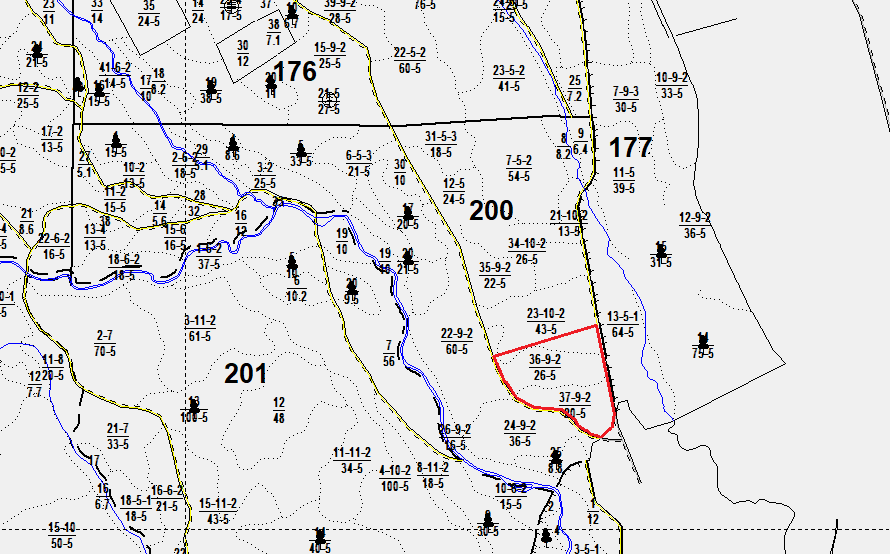 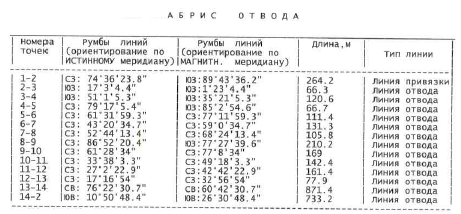 Условные обозначенияУсловные обозначения200Номер кварталаГраница квартала36-9-226-5Номер выдела - Класс возраста - Группа запасаПлощадь выдела - Бонитет……Граница выделаГраница участка, предназначенного для искусственного лесовосстановления